Microsoft Word: Formatarea paginii & Formatarea textului & Creare automată a cuprinsului & Inserare referinţeScopul lucrării: aprofundarea abilităţilor necesare lucrului cu documentele Microsoft Word.Obiective educaţionale:După parcurgerea acestei lucrări studenţii vor fi capabili să:formateze documentele de tip text (Formatarea caracterelor, paragrafelor, paginii)numeroteze paginile unui document Wordinsereze antetul de paginăcreeze automat cuprinsul unui documentinsereze automat referinţeTema 1Copiaţi conţinutul fişierului Document05.doc  într-un nou fişier Word. Salvaţi noul fişier creat cu denumirea VariabileStatistice în folderul Lab05.Formataţi documentul VariabileStatistice în conformitate cu următoarele cerinţe:Formatarea paginii: A4, marginea de sus, jos , stânga şi dreapta de 2 cm;Formatarea textului:Font: CambriaDimensiune caractere text: 10 ptSpaţiul între rânduri: 1,5 liniiParagraful: 1 cm Textul aliniat la stânga.Urmaţi instrucţiunile de formatare descrise în text (între paranteze drepte în culoare albastră). După urmarea instrucţiunilor ştergeţi tot textul de culoare albastră! Inseraţi ca şi antet de pagină următorul text "Biostatistica"Numerotaţi paginile documentului, cu numărul de pagină poziţionat în josul paginii şi aliniat pe centrul paginii pe lăţime;Creaţi la finalul documentului (pe pagina anterioară referinţelor) următorul tabel (text tabel: stil: Arial, dimensiune caractere: 11pt, bold, italic-unde este cazul):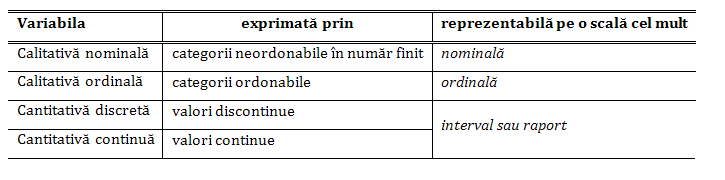 Creaţi automat cuprinsul documentului în pagina dedicată cuprinsuluiSalvaţi fişierul în folderul Lab05 din partiţia dvs. de pe server, cu denumirea VariabileStatistice.Tema 2 (opţională)Salvaţi fişierul AML_05_optional.doc în folderul Lab05.Formataţi documentul în conformitate cu cerinţele b, c, d, şi e de la Tema 1.Salvaţi fişierul în folderul Lab05 din partiţia dvs. de pe server, cu denumirea AML_05_optional.doc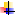 